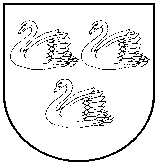 2021.gada 26.janvārī								Nr. 1Sēdi vada: komisijas priekšsēdētājs: Andis CaunītisSēdi protokolē:  komisijas locekle/sekretāre: Vita BaškereSēdē piedalās komisijas locekļi: Ilgonis Losāns, Arnis Čams, Andris GargurnisSēdē nepiedalās komisijas loceklis: Ainārs Kuprovskis,  Laimonis Kļaviņš – tehnisku iemeslu dēļA.Caunītis informē, ka ir saņemts  iesniegums (pielikumā) par dzīvnieku nodarītajiem postījumiem nekustamajā īpašumā “Ratnieki”,  Stradu pag., Gulbenes nov. Iesniegums rakstīts 2020.gada 19.oktobrī, elektroniski parakstīts 2020.gada 20.novembrī. Ir iznācis pārpratums, ka iesniegums sākotnēji ir iesūtīts novada mājas lapā un tikai šogad iesniegts domē. Ar iesniedzēju izrunājies  telefoniski, jo patreiz apsekot dabā nevar. Sniega segas biezums neļauj novērtēt postījumus. Iestādītās meža kultūras augšanas apstākļu tips ir platlapju ārenis, kurš nav labi nosusināts vāji funkcionējošās grāvju sistēmas dēļ. Bērzu audzei ar egli piemistrojumā, stirnas radījušas bojājumus. Eglītes šobrīd ir trīs gadi vecas un ir 30-40 cm garas, tāpēc novērtēt postījumus dabā traucē sniega segas biezums. Ar īpašnieku telefoniski vienojies, ka tiks sagaidīti labāki laika apstākļi un tad īpašums tiks apsekots. Cik no komisijas locekļiem varētu piedalīties apsekošanā?A.Čams atbild, ka, ja paziņos datumu, tad var piedalīties. Jānoskaidro vai īpašnieks veicis kādus aizsardzības pasākumus. Vai ir noslēgts medību nomas līgums.A.Gargurnis piebilst, ja dienu iepriekš paziņo apsekošanas datumu, tad visticamāk varēs piedalīties.A.Caunītis piebilst, ka pirmo reizi ir gadījums, kad ir nopostītas bērzu galotnes. Pēdējā kopšana ir notikusi 2019.gadā un būtu jākonstatē vai kādi kociņu bojājumi nav notikuši arī   neprofesionāli ar krūmgriezi veicot kopšanas darbus vai visi ir tikai meža zvēru radīti postījumi.KOMISIJA VIENOJAS:Sagatavot …… starpatbildi ar lūgumu paskaidrot, vai ir veikti kādi meža kutūras aizsardzības pasākumi no meža dzīvnieku bojājumiem un vai ir noslēgts līgums ar kādu medību kolektīvu, lai regulētu medījamo dzīvnieku skaitu savā meža īpašumā.Komisijas priekšsēdētājs						A.CaunītisKomisijas locekļi							A.GargurnisA.ČamsI.Losāns		V.Baškere        GULBENES  NOVADA  DOME       Reģ.Nr. 90009116327       Ābeļu iela 2, Gulbene, Gulbenes nov., LV-4401Tālrunis 64497710, fakss 64497730, e-pasts: dome@gulbene.lv , www.gulbene.lv  MEDĪBU KOORDINĀCIJAS KOMISIJAS SĒDES PROTOKOLS videokonference